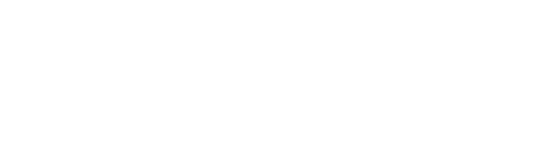 A. Aşağıdaki cümlelerdeki bilgi doğru ise ‘D’ yanlış ise ‘Y’ kutucuğunu işaretleyiniz. (20 puan)B. Ülkemizde görülen iklim çeşitlerinin kutucuğunu işaretleyiniz.  (10 puan) C. Aşağıda özelliği verilen canlıların isimlerini karşısındaki boşluklara yazınız. (20 puan)D. Yanda isimleri verilen yapıları resimdeki boşluklara yazınız.       (10 puan)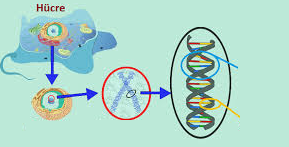 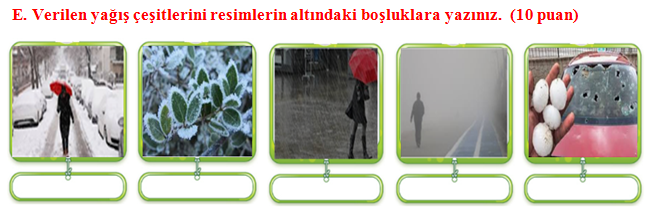 F. Aşağıdaki sorularda doğru seçenekleri işaretleyiniz. (30 puan)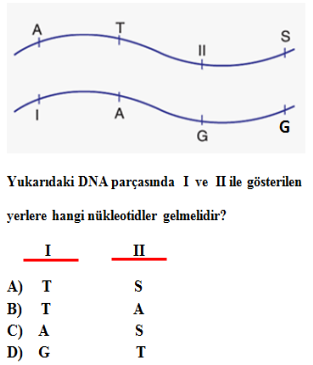 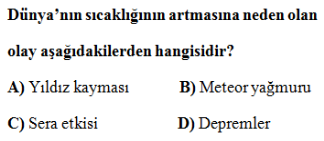 1.                                                                                  4.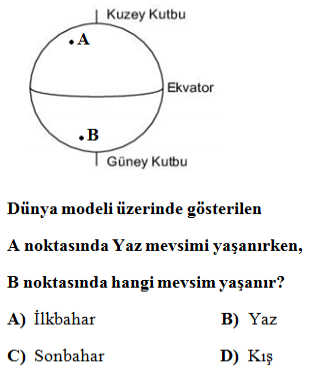                                                                   	              5.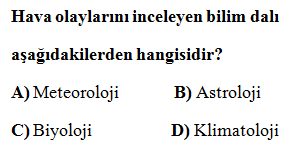 2.                                                                                 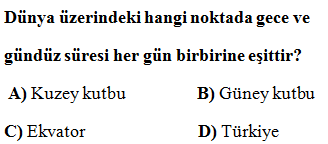 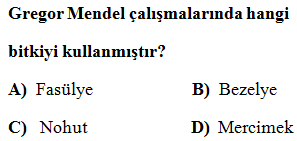 3.                                                                                   6. A. Aşağıdaki cümlelerdeki bilgi doğru ise ‘D’ yanlış ise ‘Y’ kutucuğunu işaretleyiniz. (20 puan)B. Ülkemizde görülen iklim çeşitlerinin kutucuğunu işaretleyiniz.  (10 puan) C. Aşağıda özelliği verilen canlıların isimlerini karşısındaki boşluklara yazınız. (20 puan)D. Yanda isimleri verilen yapıları resimdeki boşluklara yazınız.       (10 puan)F. Aşağıdaki sorularda doğru seçenekleri işaretleyiniz. (30 puan)1.                                                                                  4.                                                                  	              5.2.                                                                                 3.                                                                                   6. DY1. Atmosferdeki su buharına nem denir.2. Akraba evliliği yapmak sakıncalıdır.3. Dünya’nın Güneş etrafında dönmesi sonucu gece ve gündüz oluşur.4. DNA çift zincirli bir yapıdır.5. Bütün canlıların kromozom sayısı eşittir.DY1. Atmosferdeki su buharına nem denir.X2. Akraba evliliği yapmak sakıncalıdır.X3. Dünya’nın Güneş etrafında dönmesi sonucu gece ve gündüz oluşur.X4. DNA çift zincirli bir yapıdır. X5. Bütün canlıların kromozom sayısı eşittir.X